АПЛИКАЦИОНЕН ФОРМУЛАР ЗА ЗДРУЖЕНИЈА НА ГРАЃАНИ ВО МЕРКАТА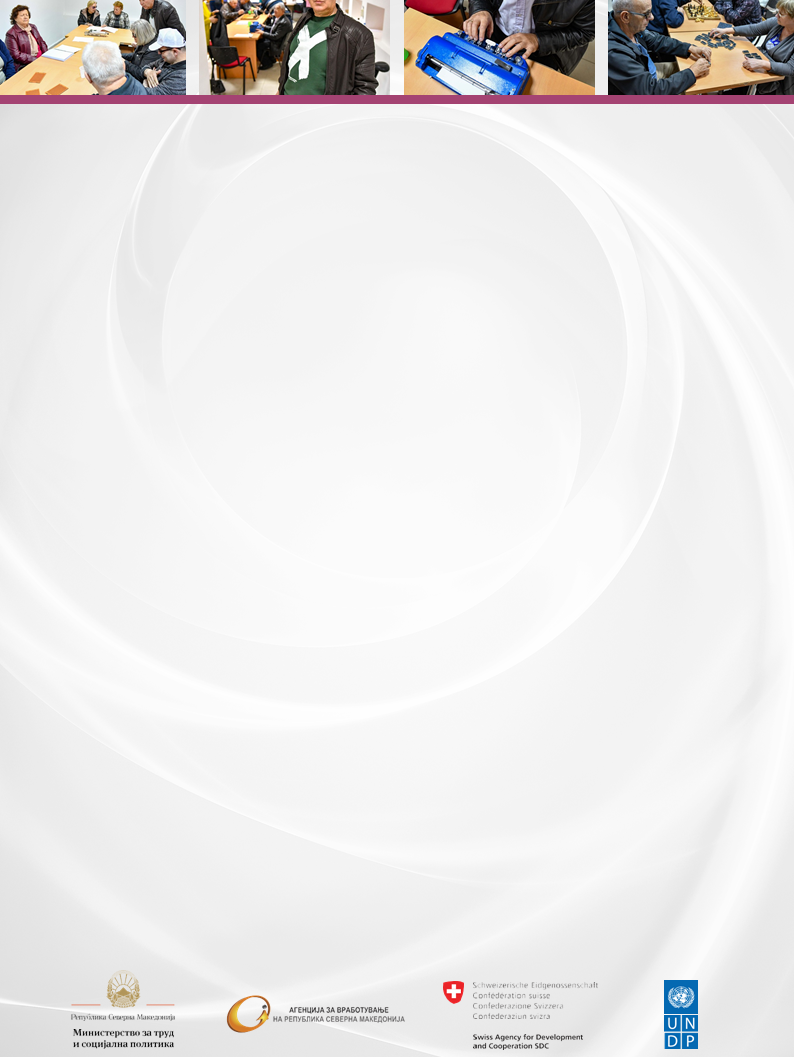 7.2- ОБУКА И ВРАБОТУВАЊЕ НА ЛИЦА ЗА ОБЕЗБЕДУВАЊЕ УСЛУГИ НА ГРИЖА ВО ЗАЕДНИЦАТАI.    Основни податоци за АпликантотIII. Капацитети на Апликантот3.1. Краток опис на активности во рамки на полето на делување на апликантот и краток опис на мисијата на делување на невладината организација/здружение на граѓани? 3.2. Број на лица моментално вработени/ ангажирани во Вашата организација?3.3. Материјално-технички услови, опрема и средства  со кои располага Апликантот       (простор,опрема,возила и др)IV. Преглед на искуство во полето на делување на Апликантот4.1. Дадете краток осврт на спроведените активности/проекти поврзани со социјална заштита, права и услуги на ранливи групи на граѓани и други активности/проекти во други области во последните 5 години.V. Развој на социјални услуги во домот и заедницата поддржани преку мерката5.1. Опис на Предлог Идеја за развој на сервис за испорачување на социјални услуги поддржани од мерката. 5.2. Кои социјални услуги во домот и заедницата поддржани преку мерката ги опфаќате во Вашата апликација?*Може да се изберат повеќе услуги кон крајни корисници нега /асистенција за лица со Алцхајмер,  нега/асистенција за лица со Мултиплекс склероза,  нега/асистенција за лица кои имаат потреба од палијативна нега и грижа,  нега/асистенција за деца со попреченост,  нега/асистенција за лица со попреченост,  нега/асистенција за стари и изнемоштени лица,  нега/асистенција за долгорочно болни лица,  нeга/асистенција за одмена на семејна грижа5.3. Дадете опис на  идентификуваните  крајни корисници кон кои би биле испорачани горенаведените социјални услуги?5.4. Кои се можните  партнерства и соработка со други субјекти, кои сте ги индетификувале како потребни при испорачувањето на планираните социјални услуги поддржани од мерката?5.5. Во кој регион (и)/општина(и) би ги испорачувале социјалните услуги во домот и заедницата? 5.6. Вкупен број на ангажирани лица за испорачување на услугите по број и профил? (максимален број на лица потребни за испорака на социјални услуги)5.7. Број на  лица за кои Вашата организација  бара  субвенција на плати преку мерката (наведени во дел 5.2) 5.8. Кои стручни обуки, согласно побаруваните субвенционирани вработувања за испорачување на социјалните услуги во домот и заедницата (наведени во 5.2 )  сметате дека ви се потребни? (обуки за негуватели за лица со Алцхајмерова болест, обуки за негуватели за палијативна обука, обука за негуватели за лица со Мултиплекс склероза)5.9. Дали имате сопствени верификувани обуки во социјалната сфера? Доколку одговорот е ДА, Ве молам наведете ги. (под верификувани обуки се сметаат обуките верификувани од страна на Центар за образование на возрасни и од страна на Министерство за образование и наука)5.10. Постоечки/дополнителни ресурси кои Вашата организација би ги ставила во функција на развој и испорачување социјалните услуги во домот и заедницата. VI. Одржливост на социјалните услуги во домот и заедницата6.1. Краток предлог план/стратегија за оддржливост на испорачувањето на социјалните услуги во домот и заедницата по завршување на мерката и периодот на поддршка.Место и датум,_________________________ 2022                                   				                    					1.1 Назив на Здружение на граѓани1.2 Седиште/Адреса1.3 Општина1.4 Контакт лице1.5 Телефон за контакт1.6 Е-пошта1.7 Организационен облик1.8 Приоритетна дејност 1.9 ЕМБС1.10 Даночен бројII. Задолжителна документација која Апликантот треба да ја обезбеди во прилог на апликативниот формуларII. Задолжителна документација која Апликантот треба да ја обезбеди во прилог на апликативниот формуларРегистрација од ЦРРСМ (копија)Регистрација од ЦРРСМ (копија)Статут на здружението на граѓани/НВО Статут на здружението на граѓани/НВО Годишна програма за работаГодишна програма за работаЗавршна сметка за претходната годинаЗавршна сметка за претходната годинаРаботна позицијаБрој на лицаРеден бр.Проект/активностВреметрањење (од /до)Број на лица ангажирани/ вработени за реализарање на проектната активностНачин на финансирање ( странска донација, национални програми,локални програми,сопствени средства)Реализиран буџет од Апликантот по проект/ активностБрој на опфатени крајни корисници во проектот/ активностаКонтакт лице од Донатор на Проектот1.2.3.4.5.Општина (и)____________________Регион (и) ______________________Потпис и печат на Здружение на граѓани